ГОРОДСКОЙ СОВЕТ   МУНИЦИПАЛЬНОГО ОБРАЗОВАНИЯ« ГОРОДСКОЙ ОКРУГ ГОРОД  НАЗРАНЬ»РЕШЕНИЕ№ 40/156-2	                    от 12 декабря   2014 г. О передаче дошкольных  образовательных организаций  из муниципальной собственности в государственную собственностьВ соответствии с Федеральным Законом от 06.10.2003 № 131-ФЗ «Об общих принципах организации местного самоуправления в Российской Федерации», руководствуясь Уставом муниципального образования «Городской округ город Назрань», Городской совет муниципального образования «Городской округ город Назрань» решил:1.	Передать из муниципальной собственности муниципального образования «Городской округ город Назрань» в государственную собственность Республики Ингушетия  дошкольные образовательные организации  согласно приложению №1.2.	Администрации г.Назрань выполнить все необходимые мероприятия в соответствии с законодательством Российской Федерации и Республики Ингушетия  для исполнения настоящего решения.3.	Опубликовать (обнародовать) настоящее решение в средствах массовой информации.4.	Контроль  за исполнением  настоящего Решения возложить на Главу Администрации г. Назрань.Председатель Городского совета                              М.С. ПарчиевПриложение №1 к решению Городского совета  от 12 декабря  2014 года №40/156-2 РЕСПУБЛИКА                                                                             ИНГУШЕТИЯ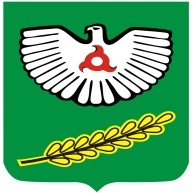 ГIАЛГIАЙРЕСПУБЛИКА№Название организацииАдрес нахождения объекта 1.Дошкольная образовательная организация №1 «Волшебный замок»Н-КАО, ул. Бакинская,552.Дошкольная образовательная организация №3ЦАО, ул. Московская,33.Дошкольная образовательная организация №4ЦАО, пр. Базоркина,54.Дошкольная образовательная организация №5ЦАО, пр. Базоркина,265.Дошкольная образовательная организация №6ЦАО, пр. Базоркина,22 6.Дошкольная образовательная организация №8ЦАО, пр. Базоркина,8